Christiane Schäfer Japan is The pervers Land.... Baby Dolphin
Killers!!!4 · 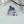 Yamamoto San Germany is the land of baby cow killers4 · 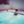 Lisa Walker Germans kill extremely endangered wild animals in Africa3 · 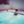 Lisa Walker http://dolphinproject.org/.../waza-agrees-on-need-for...4 · 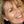 Veronica Haney Sexton Lisa - Thank you for sharing and I signed.1 · 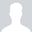 Brian Sirmons Can I help?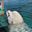 Sea Mammals 45 Pilot Whales and 8 Bottlenose Dolphins were driven in the bloody cove today. Shame on you ! Stop the dirt business in Taiji... The world is watching you!!!!10 · · Edited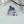 Yamamoto San Thanks for keeping count, so there may be 45 pilot whale less on the quota and 8 bottlenose less on the quota tomorrow.

"the world is watching" - no they are not, just loopy dolphin fanatics3 · · Edited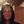 Christiane Schäfer cruel slaughter of dolphins ... the seas are destroyed ... Japan is a shame !!!7 · 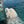 Sea Mammals Yamamoto San; Times have changed. Your yen will fall deeply by our boycott. This is a promise!6 · 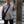 Emmanuel Chanel Whaling and dolphin fishery are NO SHAME! And our yen won't fall. First of all, you connected to the net with our products in your computers. 3 · 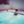 Lisa Walker Sea Mammals, What's going on in WAZA Switzerland after 168 Japanese Animal NGOs handed the petition to them?? 
http://dolphinproject.org/.../waza-agrees-on-need-for...5 · 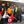 Stephen Barnett Oh Japanese activists went all the way to WAZA in Switzerland? I bet Sea Mammals has never visited them in his country whilst he has been a keyboard warrior for years.4 · · Edited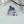 Yamamoto San @Sea Mammals - "Your yen will fall deeply by our boycott" - ouch I'm so scared... should I hold my breath?3 · · Edited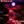 Martha Isabel Mazo Triviño Estas cuotas como dicen Ustedes, es el mismo precio que pagarán a Dios cuando El les tome a rendir cuentas... Su vida y su sufrimiento serán tan grandes que ni el dolor y la muerte de estos pequeños podrá compararse... Pobres de Ustedes...1 · 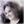 Nicky McKibbin Its so sad that the brutal slaughters of cetaceans that are happening in Taiji. So many campaigns going on now to stop it, celebrities standing up and voicing their concern, word being spread by world media and protest marches worldwide. Stop the bloody cove. Stop the SeaWorld jails. Stop the dolphin slaughters. If by calling us loopy dolphin lovers is all that can be said then I am proud to be one amongst millions of other loopy dolphin lovers. The world IS watching. Its watching fisherman laughing after slaughtering dolphins. Its watching a supporter from Sea Shepherd being refused entry into Japan for no reason. Its watching Sea World and other like minded businesses come crashing down and bowing to peer pressure from every day people like me who views this as barbaric. So you see, the world IS watching and it's changing slowly but surely. From a loopy dolphin lover 12 · 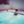 Lisa Walker 168 Japanese NGOs handed the petition to WAZA... http://dolphinproject.org/.../waza-agrees-on-need-for...4 · · Edited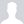 Brenton Lewis good to hear this lisa. I note the the japanese NGOs recognised "the shame of Taiji".4 · 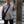 Emmanuel Chanel The Japanese NGOs? Do you mean all? No, it's impossible. Even compared with the population against nuclear plants, anti-whaling people are very few like dozens. You wouldn't understand with your garbage brains, though.2 · 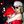 Emma Jane Heward Hahaaaaaa oh the denial..... 2 · 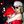 Emma Jane Heward That's great Lisa Thankyou3 · 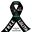 Kelly Wallace There are dolphins in the cove right now, suffering, so that you can choose the pretty ones to live lives in sterile, concrete tanks. The rest you will slowly bleed out and feed the mercury-laden meat to human beings. You have no honor, you have no respect from the rest of the world. SHAME ON JAPAN!7 · · Edited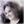 Nicky McKibbin The video footage of them crying and spy hopping is gut wrenching. So barbaric4 · 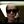 I'll Be Back So don't watch it if it bothers you1 · 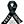 Kelly Wallace I'm sharing the video with everyone that I know. Those images are all across America, making Japan look like sadists. I don't blame the innocent Japanese, I blame the ignorant sadists that defend this barbaric practice. It makes you all look like lunatics. I'm off now to spread some more videos of those dolphins being tortured right now.7 · 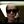 I'll Be Back https://www.youtube.com/watch?v=Ach2hmBT0jQ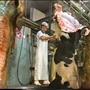 Example of cattle slaughtering lines_Part1This is a movie showing the complete system...youtube.com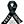 Kelly Wallace I don't eat cow. What is your point? You have no soul, you coward.5 · 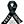 Kelly Wallace The Japanese fishermen are cowards, hiding behind tarps. It's not tradition, it's GREED. If it was tradition you wouldn't hide. COWARDS.7 · 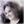 Nicky McKibbin I watch it because I dont bury my head in the sand. I share the videos to tell the world abou Taiji. Go spread the word Kelly! 4 · 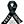 Kelly Wallace You too Nicky! 3 · 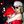 Emma Jane Heward You go girls ! 3 · 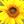 Brittany Topi I'll Be Back ... How insipid of you!2 · 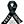 Kelly Wallace He's shaming his whole nation...he must be so proud. People like him are what's wrong with the world. Cold, heartless, and has no compassion for suffering.1 · 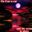 Martha Isabel Mazo Triviño Señor Ministro. Por Dios, detenga la matanza de delfines en Taiji Japón. El planeta le agardecerá y Dios lo compensará...1 · 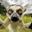 Anca Virtej Please stop the crimes on whales and dolphins!!!6 · 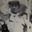 Tamezou Kawamura ++

The Chinese professional acknowledged that if China asserted control over the Senkaku islands by attacking Japan, America would have to stand with Japan. And he acknowledged that China did not want to provoke America.

But then he said that many in China believe that China can accomplish its goals ? smacking down Japan, demonstrating its military superiority in the region, and establishing full control over the symbolic islands ? with a surgical invasion.

In other words, by sending troops onto the islands and planting the flag.

The Chinese professional suggested that this limited strike could be effected without provoking a broader conflict. The strike would have great symbolic value, demonstrating to China, Japan, and the rest of the world who was boss. But it would not be so egregious a move that it would force America and Japan to respond militarily and thus lead to a major war.

Well, when the Chinese professional finished speaking, there was stunned silence around the table.

The assembled CEOs, investors, executives, and journalists stared quietly at the Chinese professional. Then one of them, a businessman, reached for the microphone.

"Do you realize that this is absolutely crazy?" the businessman asked.

"Do you realize that this is how wars start?"

"Do you realize that those islands are worthless pieces of rock... and you're seriously suggesting that they're worth provoking a global military conflict over?"

The Chinese professional said that, yes, he realized that.

http://www.businessinsider.com/china-japan-conflict-could...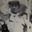 Tamezou Kawamura ++

"Comfort Women Problem" was a Fiction made by the Asahi Shimbun

On Aug 5, the Asahi Shimbun retracted their reports about the comfort women, military prostitutes during World War II.

The Asahi retracted 16 articles that cited testimony by Seiji Yoshida, who said he had kidnapped many women and sent them to brothels for the Army during the war.

http://ianfu.blogspot.jp/.../comfort-women-problem-was...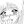 Nix Venter open your eyes nobody cares about your updates, the whole world is only concerned about your evil and greedy acts you are doing to OUR dolphins, does that not say anything to you. you just going to continue to ignore every country and continue to shame your country every second. MAKE A STATEMENT6 · · Edited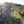 Cori Ryan Taiji, Wakayama Prefecture, Japan - Innocent Bottlenose dolphins and Pilot Whales spend their last hours together before facing either slaughter or a lifetime in slavery in abusement parks. Mothers and babies currently cling together, not knowing that soon they will be separated forever... Please stop this. Let them go. It is pure evil and wickedness. https://www.facebook.com/SeaShepherdCoveGuardiansOfficialPage/photos/a.109285729221666.19580.109164785900427/424798821003687/?type=1&theater7 · 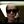 I'll Be Back "the whole world is only concerned "

no it isn't2 · 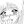 Nix Venter YES IT IS ...u so boring and ignorant, my one last campaign alone reached over 2 mil through the media and that is just one person.....there is millions and growing ...... you WONT Win you narrow minded human waste of space human being!6 · 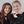 Louise Leedam Yes it is and well.....you're wrong Arnie Horror!! Screw you head on correctly! Give your rusty eyes a wipe!1 · 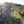 Cori Ryan #Taiji #Japan https://www.facebook.com/994875193861955/photos/a.994940473855427.1073741828.994875193861955/1001750523174422/?type=1&theater1 · 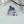 Yamamoto San True to a certain extend, all those self-righteous people dressed in black, marching around with the skull flags, scaring children, looks like demons and creating hell to the people of Taiji.1 · · Edited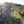 Cori Ryan Sea Shepherd don't scare children. Herding poor pods of innocent dolphins to their deaths is a great image for these children to see I suppose...9 · 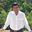 Alok Kumar PM SHINZO ABE good evening. His Highness Alok Kumar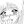 Nix Venter Pm Shinzo Abe = NO respect, shameful, coward, liar, hearthlesss, ruthless, pathetic !4 · · Edited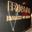 Matthew Dyke What happened to compassion? https://www.thedodo.com/dolphin-baby-clings-taiji-cove...8 · 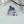 Yamamoto San All calves and young animals cling to their adult parents, it would cling to its mother whether it is trapped in the cove or out in the ocean. Another dramatization to hype up suckers emotions.3 · 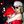 Emma Jane Heward The cold hard facts speak for themselves , no dramatisation necessary.7 · 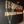 Matthew Dyke I'd be interested - assuming you don't dispute the science Yamamoto that we are talking about highly complex social animals who use words, names and tools like us and have similar brain structures like us - to know 1. What you think these animals are signalling to one another right now (after an exhausting chase, no food and trapped.. your word)? and 2. what emotions underpin those communications? Isn't it human arrogance to think they don't cling to one another, just as you once did. Dolphins have empathy. Will you?4 · · Edited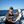 Phil Vokey Yeah, those are really intelligent creatures. I thinks it's funny that they can't learn to jump a net without human beings training them, though. Most wild, as well as domesticated, animals can learn to jump a fence on their own. A lot of this emotional and intellectual crap that you folks credit dolphins and whales for having is just animal instinct.2 · 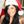 Julie Brown Gee Phil i guess you would jump over a wall where you couldn't see what was on the other side, ya that's smart!!! Maybe educate yourself on dolphin behaviour before speaking garbage!!1 · 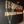 Matthew Dyke Don't know if you are being serious or attempting a wind-up Phil. Another perspective on this "emotional and intellectual crap" would be offered by your watching the MRI scan scene and the night they had to call someone in to deal with a calling Orca mother at SeaWorld... the fact you are saying that tells me you haven't the documentary. I wish you would. People go into it with your beliefs and come out with a different view of "instinct". Second, dolphins can and do jump in the wild, for different reasons. Starved and trapped in the Cove after a chase, they will jump onto rocks. The jumping you talk about ("training") is often achieved through starvation and giving fish with drugs inside. You recognise the faces of individuals you know, you pick up objects to do a job, you have names for things.. somehow when other mammals do it, it is "instinct". Bit of a put down?3 · 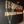 Matthew Dyke http://www.seashepherd.org/.../dolphins-dumb-scientist-is...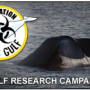 Dolphins Dumb? Scientist is Dumber - Sea Shepherd...seashepherd.org2 · 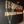 Matthew Dyke Meet your cousin Phil...https://uk.images.search.yahoo.com/.../view;_ylt...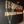 Matthew Dyke http://knowledgeutopia.wordpress.com/.../the-cetacean.../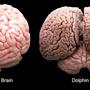 The Cetacean Brain and Hominid Perceptions of Cetacean IntelligenceThis essay originally appeared on Captain...knowledgeutopia.wordpress.com3 · 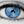 Bea James ForLennox Yamamoto yes all children human and animal cling to their mothers but recognise that the babies in the cove would also be terrified and confused.. An emotion that need not be happening if the barbaric acts of brutality waged against the dolphins and small whales were to cease.2 · 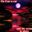 Martha Isabel Mazo Triviño Mr. Minister. Demonstrate to the world that you and Taiji Japan love the planet and seek their development and protection, leaving this beautiful distraught, confused and frightened herd located in the cove ... Señor Ministro. Demuestrele al mundo que Usted y Taiji Japón aman el planeta y buscan su evolución y protección, dejando libre esta preciosa manada angustiada, confundida y atemorizada que se encuentra en la cala...3 · 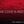 Gail Worth No enlightened person would tolerate such wanton slaughter of intelligent beings like dolphins and whales with deep family ties. A kind person with any conscience would not be silent. This murder is a blight on Japan. It tarnishes admiration. It tears down respect. 
Please! Stop!!!5 · 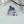 Yamamoto San It's not wanton, there is a strict quota to follow, and you can't "murder" food or animals, use the correct terminology2 · · Edited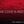 Gail Worth Yes, Yamamoto, I can instantly tell you are not among the enlightened.5 · 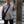 Emmanuel Chanel >Yes, Yamamoto, I can instantly tell you are not among the enlightened.
said a barbarian living in the age before Pax Westphalica.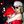 Emma Jane Heward Animal lovers are the opposite of barbarian. That's the point.3 · 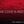 Gail Worth “Life is as dear to a mute creature as it is to man. Just as one wants happiness and fears pain, just as one wants to live and not die, so do other creatures.”
― Dalai Lama XIV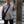 Emmanuel Chanel EJH:
>Animal lovers are the opposite of barbarian.
By that reason, Nazis are the opposite of barbarians, too.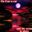 Martha Isabel Mazo Triviño Invito a todo el mundo para que nunca incluyan en su destino de viaje a Taiji o cualquier ciudad de Japón. Tampoco compren sus productos. Un país como Japón que en su evolución está contaminando el ambiente, su crecimiento de industrias pesqueras es a costa de la vida de miles de delfines, alimentan su población con carne de delfín aún sabiendo el perjuicio por el alto contenido de mercurio, todo esto, indica que no es el país que el planeta quiere y menos la humanidad.2 · 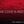 Gail Worth I do blame the Japanese government. It is obviously in collusion with the captive dolphin trade. Otherwise, why would Japanese Immigration deny entry to Sea Shepherd Cove Guardians on tourist visas? These are law-abiding people who have visited Japan several times and have never broken a Japanese law. What is the justification for this?4 · 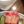 Dan Drexler People from a whaling country crying about a different county whaling... Too funny!!3 · 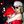 Emma Jane Heward Do you just have a list of comments that you rotate and spew out ?? You say the exact same things all the time. The EXACT same things. Or did someone write a list of things for you and you just bust them out whoever possible ?8 · 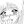 Nix Venter Dan Drexler if you goign to come on here and join the troll brigrade then get your info right cause you guys are making yourselves look pathetic.....2 · 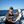 Phil Vokey DD is right, NV. Whalesa re killed in the USA. Alaska, to be be specific.3 · 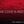 Gail Worth Aboriginal hunting in traditional manner for local consumption cannot be compared in any way to the whaling and dolphin slaughters/capture for the captive trade that Japan does! http://us.whales.org/issues/aboriginal-subsistence-whaling2 · 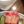 Dan Drexler I do say the exact thing and the hunts keep going..... You people say the exact things and the hunts keep going...

And as as far as a troll, I did not know this was a dolphin page3 · · Edited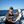 Phil Vokey LOL! I know you're usually serious, DD, but ^that^ was funny!2 · 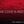 Gail Worth Apparently it's a page for cretins.1 · 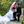 Jen Brown I think DD and PV , just might be the same person!!! With no life and steals pepoles pictures and trolls facebook for Japan!!!· Edited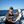 Phil Vokey Thank you, JB! I take that as a compliment. I have a lot of respect for DD.3 · · Edited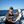 Phil Vokey Would you like me to edit your spelling and grammar mistakes in your complimentary comment now, JB?1 · 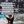 Chris Parker (lol),we have two comedians on the page now(lol).Too funny!(lol)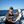 Phil Vokey You and who else, Crisp Pecker?2 · 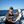 Phil Vokey Btw, your comedy is not that good. You're the only one laughing at it.1 · 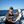 Phil Vokey On a serious note, Crisp Pecker, have you seen the CONVICTION of Paul Watson and his $$C$ cronies by the US 9th Circuit Court today? It's going to cost them at least $2 million for villation of a court injunction and they're insurance company won't cover it. That's the only good news. The bad news is that this is just the beginning. That was only the injunction violation. The worst is yet to come. SSCS is phoqued!2 · 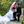 Jen Brown Shame on Japan!!!! The world is watching you and the world is judging you.5 · 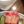 Dan Drexler And watching your whaling?2 · 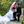 Jen Brown For your info, my country does not hunt whales!!! The only countries that do are Japan, Norway and Iceland!!! Get your facts stright before you open your mouth!!4 · · Edited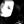 Karen Thornhill The world is watching. Demos in most major cities across the world, youtube, twitter and facebook all reporting on it. The only people who don't appear to know about it is most of Japan. Guess the government doesn't want them to know they are eating poisoned meat.5 · 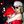 Emma Jane Heward They would rather pretend it's culture and stubbornly stick their heads in the sand4 · 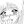 Nix Venter Izumi proved in black and white its not culture they have been exposed whether they lke it OR NOT.1 · 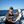 Phil Vokey You are wrong, JB. There are 12 countries in the world that still kill whales. The USA is one of them. There are whales killed in Alaska every year, as well as dolphins, seals and walruses.3 · · Edited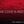 Gail Worth Aboriginal hunting in traditional manner for local consumption cannot be compared in any way to the whaling and dolphin slaughters/capture for the captive trade that Japan does!http://us.whales.org/issues/aboriginal-subsistence-whaling1 · 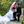 Jen Brown You're ignorant PV!!!!2 · · Edited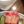 Dan Drexler So our whaling is correct, Japan's is wrong! That is truly leading by example !1 · 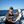 Phil Vokey Lol! That was funny, JB! It's spelled 'you're'. It's also funny that you call me ignorant when I know more about whaling in the USA than you do. Please continue. I have all weekend to enjoy your entertainment.4 · 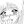 Nix Venter thisi is whaling, gettign 100 bottlenose and pilot whales tricked into a cove to barbarically slaughtered and dumping the babies out to sea and then selling the selectiv few for captivty,,,, you have NO argurment whatso ever3 · 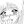 Nix Venter Phil you a very sick man!1 · 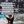 Chris Parker Philly has no life,he's going to spend the whole weekend on Facebook,that's sad,I'm sad now Philly!And I thought you were fun!Go on,crack out the poem,it'll cheer us all up(lol)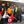 Stephen Barnett Wow Shame on you ignorant critic Jen Brown! "My country does not hunt whales!!! The only countries that do are Japan, Norway and Iceland'' LOL face palm...Do some research before you open your mouth. 

Countries that hunt whales, dolphins are USA (Greenpeace condemned US double-standard. Aboriginal or not, slaughter is slaughter. Bowhead whales are endangered whale), Canada, Russia, Norway, Iceland, Faroe Iceland Denmark, Greenland, Indonesia, South Korea, Solomon Island, St.Lucia and St.Vincent in the Caribbean, Brazil (pink dolphin hunt).3 · 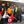 Stephen Barnett US Navy Sonar will kill or injure 33.5 millions of whales, dolphins and other cetaceans over the next 5 years. (US Navy's own calculation) THIS IS A HUGE CRISIS that affect marine populations all over the world. 
Educate yourself, your useless patriotism won't save whales.2 · 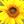 Brittany Topi http://www.utsandiego.com/.../petition-against-navy.../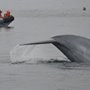 400,000 sign petition against Navy sonar trainingThe protesters fear the Navy’s training...utsandiego.com1 · 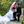 Jen Brown It looks like the Prime Minister has hired people to troll. All the pro japan people have fake facebooks!!! LOL too funny!!!! Cowards!!!!!7 · 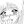 Nix Venter yes been happpening for ages but he hired a bunch of muppets who have only made him look like a total clown3 · 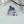 Yamamoto San So who hired you to troll here?3 · 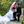 Jen Brown Oh look...it's PV and DD..... and now YS!! Your not fooling any one buddy!! All three people are the same person!! TROLL!!!!!!!!!!!!!!!!!!!2 · 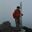 Yamada Gaku Whales are just marine resource in Japanese territorical water and no problem to hunt. Many countries agree for whaling of Japan and whaling is legal. Whaling is non of your business, huggers.1 · 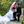 Jen Brown Many countries do NOT agree or support whaling!!! I suppose it's non of your business either if we are against whaling, barbaric freak!4 · · Edited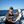 Phil Vokey Your country may not support 'commercial whaling', JB, bit it also kills whales.3 · · Edited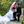 Jen Brown You are very ignorant PV and you need to learn to spell sweetheart!!!4 · 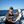 Phil Vokey LOL! coming from you, JB, that's hilarious! I've already given you some information, including spelling, of which you were obviously ignorant/unaware.3 · 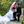 Jen Brown It's called auto correct, you nasty disgusting wrinkled old man!!! Get a life instead of trolling on facebook.4 · · Edited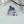 Yamamoto San @Jen Brown - Correct it's none of my business if you are against whaling, but as you as you try to interfere or impose your views on Japan, it becomes my business and I will jump on you3 · 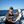 Phil Vokey Hey, JB! I have a google reference that you may want to check out to see what the USA courts think of $$C$. Google "protesters contempt court anti-whaling" and read about a court decision in the good ol' USA today.3 · 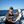 Phil Vokey Auto Correct is free. You should try it. (lol)3 · 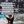 Chris Parker (lol),Phil googling again!Now crack out that masterpiece of a poem!Wait til you hear this guys,totally inspiring!(lol)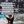 Chris Parker Months of hard work is finally paying off,ye know,you should really think about going down the whole poetry route and jack in the scrap metal "job"(lol)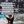 Chris Parker Love your wicked sense of humour Philly(lol)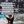 Chris Parker Are you commenting Philly or am I talking to the mega b*tch?I'm guessing it's you because let's face it,she ain't great at the whole spelling situation!(lol)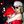 Emma Jane Heward Whaling is a dying tradition. Only a handful of countries left doing it that have yet to catch up to civilisation in this respect ....5 · · Edited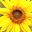 Brittany Topi People of the World ... join in, it's The Love Train http://www.youtube.com/watch?v=kQvmCzILBfE&feature=share3 · 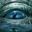 Peter Baldwin Release the Pilot whales and bottle dolphins, waiting to be imprisoned or slaughtered....let's see what kind of man you are! http://www.seashepherd.org/cove-guardians/livestream.html5 · 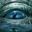 Peter Baldwin http://www.seashepherd.org/.../cove-guardians-to-live...2 · 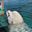 Sea Mammals Stop the crime in Taiji !!!5 · 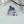 Yamamoto San No crime, show me the Japanese law that say it's illegal2 · 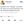 Tricia Wiles https://www.facebook.com/photo.php?fbid=10152370378991599&set=gm.10153057953094341&type=1&theater1 · 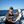 Phil Vokey Yeah, there's only a dozen countries that whale but if you include all the countries that harvest other sea mammals for food there's 114. That's more than half the countries of the world! Right or wrong, like it or not, most of the human race eats meat and not all of them can buy it at the neighbourhood grocery store.2 · 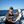 Phil Vokey Nice tune, BT. Ther should be at least 50 'Likes' on that by now. 1 · · Edited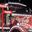 Elaine Bentley Taiji hides PROUD Japanese traditions under tarps!8 · 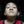 Toru Seo And you hide your vileness by lying and being hypocrite.

I'm still waiting your apology....LOL!4 · 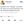 Tricia Wiles Yo. Elaine. I've heard about you, you're getting to be quite well known around facebook for your racism.

https://www.facebook.com/photo.php?fbid=10152370378991599&set=gm.10153057953094341&type=1&theater2 · 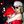 Emma Jane Heward what racism ?? now, be specific......1 · · Edited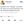 Tricia Wiles Do you understand what racism is? Try a dictionary.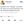 Tricia Wiles Look hard, dig deep. One day you will see...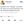 Tricia Wiles You are the epitome of racist.

-- Prejudice, discrimination, or antagonism directed against someone of a different racebased on the belief that one’s own race is superior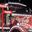 Elaine Bentley Sold into captivity to the highest bidder!Taiji brings shame on your country!9 · 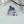 Yamamoto San None of pilot whales or bottlenose were taken captive today3 · 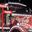 Elaine Bentley Taiji= Hell on earth for dolphins!8 · 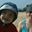 Louise Lipatti-mesme Shame on Japan as another huge pod of dolphins and whales await their slaughter in Taiji. Citizens of Japan, speak up for these intelligent sentient beings. Until this slaughter stops we are boycotting Japan and all things Japanese. Shane on the Japanese government and prime minister. Uncivilised and cruel in the extreme10 · 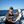 Phil Vokey Taiji has a much lower crime rate than your home town, Commie Reject.3 · · Edited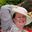 Dawn Johnson Yet more appalling slaughter of dolphins and pilot whales in Taiji - its time to stop this10 · 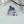 Yamamoto San Any less "appalling" than the slaughter of millions of other animals?1 · 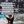 Chris Parker Shut up Spammy Yammy (lol)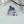 Yamamoto San You cant handle the truth! 1 · 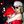 Emma Jane Heward its all appalling Yamamoto, unfortunately. At least activists have the mental capacity to recognise that animals are abused across the globe, and try to fight it all, instead of pretending that its ok to happen just because other countries are also guilty.1 · 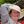 Dawn Johnson I think its more appalling because of the damage that Japan has already caused to marine conservation and the environment. Its time that people across the globe realised that the oceans belong to all the Earth's children and need to be nurtured and cherished so they can repair the damage done to them.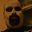 Keogh Ashley abe is a chibi ,1 · 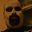 Keogh Ashley well my home town has no crime course my hometown doesn't do a bloody slaughter either .they way to civilised.8 · 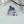 Yamamoto San Your town slaughter plenty of other animals2 · · Edited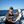 Phil Vokey Good Lawd, KA! For someone who just mocked my spelling that's pathetic! "they way to civilised." should be "They're way too civilized."1 · 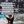 Chris Parker (lol)1 · 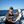 Phil Vokey You're comedy is getting better, Crisp Pecker. ^That^ (lol) was hilarious!1 · 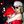 Emma Jane Heward (lol) anything to say other than correcting peoples spelling and grammar? maybe bust out a few more LOL's and immature jokes to hide the fact that you are highly unoriginal?1 · 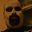 Keogh Ashley edit vodka head ...what the hell is contry ...dont drink vodka and try typing .2 · 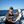 Phil Vokey FFS ! You're nobody to talk, KA ! You spelled 'is' wrong. (lol)1 · 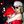 Emma Jane Heward yaaaaaaaaaaaaaawwwwwwwwnnnnnnnn1 · 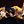 Laurence Mack Goes to show the people that cheer these fisherman on are probably the same ones that love to abuse animals at least once in their life's. Save me the same o crap about what happens in other countries were talking about Japan.7 · 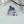 Yamamoto San As long as your country slaughter animals, you have no right to tell other countries not to do so2 · 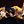 Laurence Mack Why don't you show some passion for what's happening in your back yard but looks like you just proved my point5 · 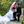 Jen Brown It's a troll....Pretty sure he is the same person with all 4 profiles!!!4 · 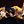 Laurence Mack But guarantee the second Japan needs something they will come running for help.1 · 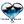 JuliePorter CharlesBurns Prime Minister Abe: please ask your officials how separating babies from mothers is cultural. The large pod of pilot whales and Bottlenose dolphins are being bullied into two groups: capture or slaughter. #Broome says you have shrines to Dolphins. This is barbaric senseless and cruel behaviour. You have the power to stop it. The #Taiji people bring shame to your country. Please WITHDRAW from the 2020 Olympics until this stops.9 · 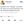 Tricia Wiles LOL! Punish international athletes? For????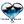 JuliePorter CharlesBurns Are you an advisor? If not, the comment wasn't directed at you. FYi I'd suggest you read the Olympic Charter. Not punishing athletes at all if moved elsewhere. Most of my correspondence is now hard copy.2 · 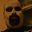 Keogh Ashley thanks for fixing that vodka head ,because someone spelling COUNTRY as CONTRY in ignorant.1 · 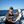 Phil Vokey Do you mean 'is' ignorant? (lol)2 · 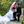 Jen Brown You are totally giving yourself away....PV, DD, CP, YS. Troll with 5, 6, 7 fake profiles attacking people! How much do you get paid?? (lol)4 · 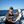 Phil Vokey What's the problem, JB ? Don't want to acknowledge Crapman Wats0n and the $$C$ cronies getting their a$$es handed to them in the US court today?1 · · Edited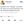 Tricia Wiles LMAO Jen Brown.

Ya KNOW you're amongst the plenty TROLLING the page, right??2 · 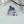 Yamamoto San Easy cop out by most dolphin nuts... calling troll.... troll is the new badge of honour nowdays2 · 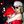 Emma Jane Heward easy cop out by pro-taiji /pro animal abuse people - call those against it 'dolphin nuts'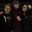 Julie Matthews Please stop the slaughter and captivity of dolphins and pilot whales in Taiji3 · 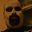 Keogh Ashley Don’t blame vodka head for the bad spelling,his wife uses his facebook sometimes to comment and she’s useless at grammar and so many other things!Chris Parker told me all about the man beast,he knows loads about her and Vodka head!6 · 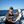 Phil Vokey You're semi illiterate too, are you KA ? Unless you restructure them, both of your sentences should be divided into 2 sentences and when you use commas and exclamation points, there still must be a space after them before you start the next word. Duh!1 · 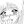 Nix Venter https://twitter.com/bryanadams/status/546027113443495936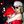 Emma Jane Heward oh Phil whatever would we do without your wonderful english language lessons, did he hit a nerve there by any chance??2 · · Edited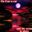 Martha Isabel Mazo Triviño Dios está observando todo... https://www.facebook.com/SeaShepherdCoveGuardiansOfficialPage/photos/a.109285729221666.19580.109164785900427/425147840968785/?type=11 · 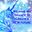 Mary Plain Taiji is happening in 2014 nearly 80 years after Nanking. Taiji reminds me of what I have read about Nnking. There is no change then. There is no honour for a country that still believes there is pride and pleasure in such slaughter of intelligent sentient creatures. This is Japan's world image: Nanking and Taiji In December of 1937, the Japanese Imperial Army marched into China's capital city of Nanking and proceeded to murder 300,000 out of 600,000 civilians and soldiers in the city. The six weeks of carnage would become known as the Rape of Nanking and represented the single worst atrocity during the World War II era in either the European or Pacific theaters of war. 
The actual military invasion of Nanking was preceded by a tough battle at Shanghai that began in the summer of 1937. Chinese forces there put up surprisingly stiff resistance against the Japanese Army which had expected an easy victory in China. The Japanese had even bragged they would conquer all of China in just three months. The stubborn resistance by the Chinese troops upset that timetable, with the battle dragging on through the summer into late fall. This infuriated the Japanese and whetted their appetite for the revenge that was to follow at Nanking. 

After finally defeating the Chinese at Shanghai in November, 50,000 Japanese soldiers then marched on toward Nanking. Unlike the troops at Shanghai, Chinese soldiers at Nanking were poorly led and loosely organized. Although they greatly outnumbered the Japanese and had plenty of ammunition, they withered under the ferocity of the Japanese attack, then engaged in a chaotic retreat. After just four days of fighting, Japanese troops smashed into the city on December 13, 1937, with orders issued to "kill all captives." 

Their first concern was to eliminate any threat from the 90,000 Chinese soldiers who surrendered. To the Japanese, surrender was an unthinkable act of cowardice and the ultimate violation of the rigid code of military honor drilled into them from childhood onward. Thus they looked upon Chinese POWs with utter contempt, viewing them as less than human, unworthy of life.

The elimination of the Chinese POWs began after they were transported by trucks to remote locations on the outskirts of Nanking. As soon as they were assembled, the savagery began, with young Japanese soldiers encouraged by their superiors to inflict maximum pain and suffering upon individual POWs as a way of toughening themselves up for future battles, and also to eradicate any civilized notions of mercy. Filmed footage and still photographs taken by the Japanese themselves document the brutality. Smiling soldiers can be seen conducting bayonet practice on live prisoners, decapitating them and displaying severed heads as souvenirs, and proudly standing among mutilated corpses. Some of the Chinese POWs were simply mowed down by machine-gun fire while others were tied-up, soaked with gasoline and burned alive.

After the destruction of the POWs, the soldiers turned their attention to the women of Nanking and an outright animalistic hunt ensued. Old women over the age of 70 as well as little girls under the age of 8 were dragged off to be sexually abused. More than 20,000 females (with some estimates as high as 80,000) were gang-raped by Japanese soldiers, then stabbed to death with bayonets or shot so they could never bear witness. 

Pregnant women were not spared. In several instances, they were raped, then had their bellies slit open and the fetuses torn out. Sometimes, after storming into a house and encountering a whole family, the Japanese forced Chinese men to rape their own daughters, sons to rape their mothers, and brothers their sisters, while the rest of the family was made to watch.

Throughout the city of Nanking, random acts of murder occurred as soldiers frequently fired their rifles into panicked crowds of civilians, killing indiscriminately. Other soldiers killed shopkeepers, looted their stores, then set the buildings on fire after locking people of all ages inside. They took pleasure in the extraordinary suffering that ensued as the people desperately tried to escape the flames by climbing onto rooftops or leaping down onto the street. 

The incredible carnage - citywide burnings, stabbings, drownings, strangulations, rapes, thefts, and massive property destruction - continued unabated for about six weeks, from mid-December 1937 through the beginning of February 1938. Young or old, male or female, anyone could be shot on a whim by any Japanese soldier for any reason. Corpses could be seen everywhere throughout the city. The streets of Nanking were said to literally have run red with blood. 

Those who were not killed on the spot were taken to the outskirts of the city and forced to dig their own graves, large rectangular pits that would be filled with decapitated corpses resulting from killing contests the Japanese held among themselves. Other times, the Japanese forced the Chinese to bury each other alive in the dirt.1 · 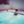 Lisa Walker You just attached a stigma to the University of Edinburgh. Omg too many fabrication. Even Chinese don't say 600,000.. Sorry this kind of stupid anti-Japan propaganda style won't help this topic at all. And China? Chinese National Party also murdered Nanking citizens and committed murder of POWs and non-combatants, torture, looting, rape, mutilation etc (source http://listverse.com/.../top-10-allied-war-crimes-of.../) Mao Zedong killed 78,000,000 people. China has been the worst aggressor in Asia. (invaded three countries after wwII) and the worst animal abuser in the world. I don't get your intention. Maybe you're hired by the CCP.2 · 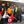 Stephen Barnett Ni hao, Mary Chang Lee. I stopped reading after the first sentence. Idiot2 · 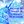 Mary Plain It does not matter that you do not read this . The rest of the world is reading about Taiji and learns about Nanking and the dishonour of Japan from history books that are not edited and photographs that show you have not changed. This is how Taiji makes me remember Nanking and wonder at the sadistic mindset of people who can persist in such barbarism while trying to pretend it did not happen 80 years ago. I am only one of millions who are horrified by such cold inability to feel remorse or empathy .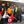 Stephen Barnett Deluded much? The whole world knows Chinese barbarism. https://m.facebook.com/Stand.By.Animals.In.China OH yes when I watch British torture and abuse circus animals and kill endangered wildlife in Africa, and slaughter black bear for silly hat and exploit Chinese labor for dirty fur factory, these British animal cruelties remind me of sadistic British Empire Genocide of indigenous Australians, Genocide of 1.8 billion Indians, Genocide of Kenyan, Black slavery, Churchill's hideous war crimes and many more. What's worse is that British have been still repeating war crimes during this 70 years. Torture and murder of Iraqi POW by the British military. the list is long. Google, How British Denies its Holocaust. Many historians condemned British attitudes towards history. https://m.facebook.com/Stand.By.Animals.In.China1 · 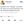 Tricia Wiles look at all the racists.2 · 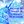 Mary Plain Nanking and Taiji. That is what I think of now when I hear the word Japan. Sadism and horror. Taiji is being witnessed every minute all over the world. There is no excuse. Cold psychopathic pleasure in suffering and bloody slaughter . Nanking. Taiji. 80 years between them. Still Japanese horror. And the rest of the world knows. Be ashamed- for we are all ashamed and dishonoured by Japan.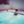 Lisa Walker Because your brain structure is literally ''plain''. Taiji is linked to the global business, supported by western dealers, western airlines, western aquariums, too. Dolphins are hunted in 13 countries including the US, Canada, Russia, Norway, Denmark, Iceland, Greenland, Caribbean countries, Brazil, Solomon Island, Indonesia, South Korea, (China cull sharks). The Faroe Islands is only 300km north of the UK. Peopoe there drive hunt pilot whales and dolphins. Keep writing silly novel for all other dolphin hunting nations bringing up the things their ancestors have done 80 years ago. LOL1 · 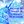 Mary Plain You just confirm the absence of empathy, the sadistic shameless mindset that is so horrifying . Nanking in the 1930s. Taiji with cynical brutal cold defenders in 2014. You have learned and changed nothing. Taiji is your dishonour. Your defence of Taiji is beyond evil.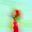 Camille C. Hanson END TAIJI´S ENVIRONMENTAL CRIMES. THE GLOBALLY INFORMED COMMUNITY WILL NOT HAVE MORE PAIN INFLICTED UPON NATURE.6 · 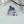 Yamamoto San No crime, hardworking fishermen putting food on tables for many Taiji people, it's food, get pver it2 · · Edited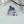 Yamamoto San That right the science of scaremongering, show me a single verified case of anyone in Japan ever got sick eating dolphin, your mercury card is getting boring.1 · 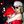 Emma Jane Heward its fact that the meat contains higher than average levels of mercury. it doesn't mean that someone has to have died from it.1 · 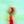 Camille C. Hanson Japan´s dolphin hunts are an abomination and a crime against nature and humanity and demonstrate an incredibly arrogant disrespect for the sensitivities of the human race in times of a progressive and scientifically informed global community.1 · · Edited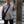 Emmanuel Chanel LoL! What do you know about science, huh? I suppose that you take the dogma of the dolphin cult for science. But it's against science. But you would NEVER know.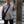 Emmanuel Chanel LoL! "I read books and articles." doesn't mean that you know what science is. Can't you understand that? Your comment against dolphin fishery is rather emotional than scientific.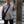 Emmanuel Chanel Huh... What do you mean by "For more info. on the affects of mercury in small cetaceans like dolphins"? If we got Minamata Disease by eating cetaceans, all the people of the world's coasts would have Minamata Disease. But actually not. It's obvious. If not, there wouldn't be the word: Minamata Disease. So you are a scaremonger by the name of "science".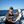 Phil Vokey It's nice to see you ARA radicals yelling. It shows your true nature. I have some new information that will probably make you yell more and louder. I wish I could share or post it here but if you google "protesters contempt court anti-whaling", you can read it all yourselves. This is very recent news so the press releases may be updated at any time. 4 · · Edited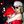 Emma Jane Heward our true nature? being passionate about saving animals from abuse and exploitation? how dare we, right! whereas your true nature is what??1 · 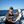 Phil Vokey The true nature of ARA radicals is yelling and going beserk. I am still not accountable to you, PTT.1 · 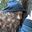 Carol Roselle the blood of Taiji surrounds Japan ...the small group of Taiji killers stain the whole country...Time for the Japanese people to stand up and put an end to this non harmonious behavior surrounding nature and the natural world ...Is this country really going to let a small group of individuals destroy this beautiful country? They are not your dolphins to destroy and we will not be silent. horrible crimes against OUR NATURAL WORLD!6 · · Edited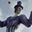 Grace Holowaychuk Why don't you show some intelligence, and humanity !!!!!! STOP THE MURDER OF THE DOLPHIN AND WHALES OF OUR WORLD!!! IDIOTS!!!!!4 · 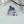 Yamamoto San You cant murder food or aninals1 · 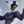 Grace Holowaychuk What is happening to the dolphins and whales is murder!!! Why eat toxic food..... is affecting your brain!!!!5 · 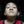 Toru Seo It's called a hunt. Just as you do to other animals for human consumption.2 · 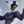 Grace Holowaychuk These dolphins and whales are intelligent beings and have self awareness..... to kill them is barbaric! Killing mothers in front of their babies????? Really??? The Humane Society tries to ensure humane treatment of animals all over the world..... everyone should be vegetarian!!! Mercury is affecting your brain Toru!!!2 · 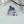 Yamamoto San Pigs are very intelligent too, that didnt help them isnt?1 · 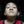 Toru Seo So if animals are stupid, they can be killed? It is rather an anthropocentric view which, as our dark past shows, fuels racism.4 · · Edited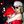 Emma Jane Heward it fuels racism??! wow2 · 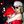 Emma Jane Heward no animal should suffer for the greed of humans. unfortunately, it has been the way of the world forever. now, as we become more aware of the complexities of animals and become aware of the abuse they suffer, we try and do something about it. most starts with personal choice, i.e to become vegetarian or vegan. then getting involved in campaigns to improve animal welfare. Then taking on whole cultures and nations because of their treatment of animals, usually because people from within those countries do not know any better. It doesn't all begin and end at home, and we are capable of looking at the big picture and truly recognise that our own countries have been guilty of heinous crimes against nature as well. Where we are at now is to look at animal welfare legislation, and at the reason for and fashion in which animals are killed for human gain. Its not just about food, and there is a LONG way to go to combat animal abuse, in all forms. But we won't stop, just because its difficult, or just because people like you are against us, and enjoy belittling the movement to 'a few dolphin huggers'. Just as you don't see why you should back down, we don't either. Thats the point. As more and more people join the movement, the quicker results will be seen.1 · · Edited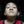 Toru Seo Study history, your country has lots of good examples, Emma.2 · 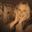 Paula Osullivan only cowards at Taiji cove. STOP THE SLAUGHTER OF DOLPHINS AND WHALES AT TAIJI COVE JAPAN1 · 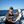 Phil Vokey You can yell all you want. Nobody's listening. Have you seen the verdict from the US 9th Circuit Court about Crapman Wats0n and his cronies getting CONVICTED today? Google "protesters contempt court anti-whaling" and read the truth. Let the wailing (no, that's not a spelling mistake) begin!1 · · Edited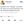 Tricia Wiles https://www.facebook.com/photo.php?fbid=10152370097896599&set=gm.789937531042194&type=1&theater1 · 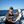 Phil Vokey ^There it is folks.^ Read it and whine. Thanks, TW.3 · 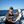 Phil Vokey That's about $2 million that won't go to saving anything. That cost won't be covered by GA insurance. Where's Bob Barker when you really need his money? DONATE NOW!2 · · Edited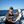 Phil Vokey I have been corrected on the figure of $2 million. An attourney friend of mine has exlained to me that will be the minimum paid and there will undoubtedly be additional costs. This is getting better by the minute. What's wrong with you $$C$ supporters? Have you nothing to say about this? Crapman got your tongue?1 · 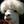 Angela Sewell Boo freaking hoo!! The Japanese are making enough blood money off the backs of innocent whales and dolphins by selling them off to aquariums for ignorant humans to oogle over and watch suffer at the hands of greed!!!! They should pay for their own death vessels..Rock on Paul Watson!!4 · · Edited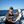 Phil Vokey You've used a racial slur, AS. Please remove it or I'll have it done for you.3 · 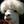 Angela Sewell OMG, little boy got his feelings hurt!! Just because someone didn't type out a whole word doesn't make it racist what so ever..The world is consumed with racism...We have bigger issues to worry about such as murder..2 · 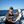 Phil Vokey It's a racial slur. If you want to put it back I'll have FB remove it just to show you. What does people getting murdered have to do with this?2 · · Edited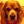 Victoria M Shipskie IDIOT^2 · 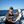 Phil Vokey Your ignorance doesn't make me an idiot. Yelling it doesn't, either.2 · 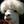 Angela Sewell One more thing you might want to be observing for yourself is making sure you spell correctly and type all letters in the word accordingly! Just a suggestion 1 · · Edited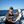 Phil Vokey LIke it or not, what you claim to be an abbreviation is actually a racial slur. Nice try, though.2 · · Edited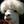 Angela Sewell I don't know who started the racist defination of certain words or the abbreviation of them..You are WRONG Mr. Vokey but I will give you credit for trying and for always being the eyes of this page! You don't miss a beat do you? Do you have a life outside being judge and jury for what everyone says?2 · 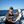 Phil Vokey I am not a judge of anything. I just happen to have friends that used what they thought was an acceptable abbreviation and were informed by FB (not me) that it was an unacceptable racial slur. I was not aware of this until then. I am just sharing this information to be helpful. I am not accountable to you.2 · 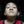 Toru Seo Which word are you talking about?1 · 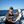 Phil Vokey She had the word Japanese shortened to 3 letters.2 · 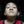 Toru Seo Ah "Jap".....
It is so arrogant for them to justify the use. What a ignorant!!3 · 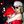 Emma Jane Heward Yamada said the same word to me and tried to pretend i said it the other day. ridiculous.1 · 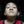 Toru Seo I'm not sure because you have propensity to twist dialogues, taking things out of context, etc.

But for now maybe you might wanna teach the meaning to a ignorant clown above. LOL!!3 · 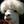 Angela Sewell Do you think calling me an ignorant clown is making yourself look any better or referring to me as them?? Them who? You might want to check your attitude Mr. Seo. LOL~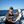 Phil Vokey I dont speak for Toru Seo but I believe he meant racists when he said them. If you recall or just read back you will see that we were discussing the racist term that you used and later edited.1 · · Edited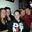 Lori Anne Geraghty Please stop the dolphin and whale killing!! These beautiful creatures are crying, they are very smart and we need them for our environment!m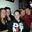 Lori Anne Geraghty Sea Shephards and dolphin defense in Japan,,campaigning to stop the killings!!!! Please I beg of you!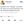 Tricia Wiles https://www.facebook.com/photo.php?fbid=10152370325061599&set=p.10152370325061599&type=1&theater2 · 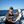 Phil Vokey Comments ? Anyone ?1 · 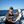 Phil Vokey I didn't think so. You Sea Sheep won't know what to say until you read some $#!t from Crapman Wats0n.2 · 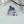 Yamamoto San It's just the first of their long line of court cases 2 · 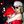 Emma Jane Heward what is it you want us to say?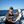 Phil Vokey That question should be asked of your cult leader, Crapman Wats0n.1 · 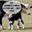 Rosy Dylan https://www.facebook.com/photo.php?fbid=1573533076214246&set=gm.686511058135343&type=1&theater1 · 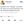 Tricia Wiles Be asking questions people. You have ALL been lied to and taken for a ride by a VIOLENT CON MAN.

He's not in exile from the US, he's done a runner hoping for safety in EU.... AGAIN.

WAKE UP.4 · 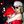 Emma Jane Heward I've been lied to about what?1 · 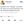 Tricia Wiles Almost everything. If you look, really LOOK, you will see... If you have been giving SS your money you should be looking... It's going to be going to the ICR, ordered by usa second highest legal court - you get that don't you?1 · 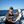 Phil Vokey Most of these things take a long time to get through due legal process(es). Even if the $$C$ do not use stall measures it may be a year or more before the payout amount is totalled and actioned. This boner might cost the $$C$ $5 million or more before finalization. That figure is kind of funny because that is also the amount that GA insurance company will be collecting from the $$C$. Ther are several other court cases pending against Crapman Wats0n and the $$C$. It will take a whole bunch of Bob Barkers and Sam Simons to just pay the court awards for past $$C$ mistakes. The have no future. I wonder why Crapman Watson is hiding in France? Would anyone like some whale, dolphin or seal meat?1 · · Edited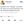 Tricia Wiles https://www.facebook.com/photo.php?fbid=10152370378991599&set=gm.10153057953094341&type=1&theater1 · 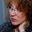 Kristin Newton Japan is a Buddhist country. Buddhism is a religion of compassion, unlike Christianity and Judaism. Japan also used to be a vegetarian country, a tradition of hundreds of years. Brutally slaughtering intelligent creatures with obvious gusto, shames Japan in front of the world. Why is this small group of psychopaths allowed to ruin Japan's reputation, especially before the upcoming Olympics? Why are the rabid right wingers allowed to defame Koreans and other Asians? Does Abe's government condone this?4 · 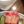 Dan Drexler So because of the few hunters you judge millions of others?2 · 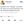 Tricia Wiles Are you a vegan kristin? Your children too? And your friends?1 · 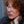 Kristin Newton No, that's the point. Why are a few hunters ruining and right wingers hijacking the common good?3 · 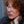 Kristin Newton No.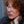 Kristin Newton No, are you?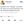 Tricia Wiles I think you should probably zip it then, or at least take your crazy talk home, amongst your own.....1 · 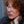 Kristin Newton Thank you Tricia for proving my point. You are an excellent example of what I was talking about.2 · 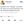 Tricia Wiles Catch a clue lady1 · 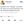 Tricia Wiles You made a point? All I see is ignorant hypocritical racist garbage from you.2 · 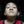 Toru Seo Overgeneralization much?2 · 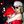 Emma Jane Heward yes, Tricia is overgeneralising hyperbolically2 · 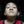 Toru Seo As you are, Emma? 
The big difference is that Tricia brings the fact and something that everyone can relate to. You do not.2 · 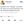 Tricia Wiles emma jane, read Kristin's comment and tell us all how THAT is not the hyperbolic generalisation. Lets not forget you are a bunch of people trashing an ENTIRE NATION and ALL ITS PEOPLES, because YOU dont "like" what a mere miniscule fraction of them may eat. 

Meanwhile you ALL ignore your OWN corpse chomping on animals from thousands of animal concentration camps. And you wonder why, at best, you are ignored.1 · 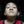 Toru Seo In addition to huge asset loss, SS will likely lose 501(c) status. 

What a wonderful Holiday season!!5 · 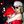 Emma Jane Heward do you think that with no SS, that we would all disappear ??2 · 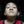 Toru Seo No but I can expect sanity from some huggers.2 · 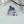 Yamamoto San Like I said before, SS is the biggest noise maker, once they are gone, the rest of the rag tag groups will slowly melt away, or even if they remain, it will be minimal.1 · 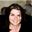 Bethany Hunt You have no honour, Prime Minister. You allow this small group of your citizens to murder, kidnap and enslave these intelligent, sensitive beings, all for profit. Claiming it as tradition only stains your country's reputation further. Shame on you!4 · 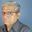 Thakkar Babubhai Japan can become the richest one country of the world and can recovered from this single project of 1200 Billion US Dollar. http://www.slideshare.net/.../human-life-immortal-pps...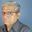 Thakkar Babubhai Japanese company and I can launch this project jointly . No major investment necessary ...Software is ready.http://www.slideshare.net/.../human-life-immortal-pps...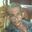 Amin Berkati Hasibuan I'm living underpressure in economic bad gate in my country n whithout any subsidies n donations from your Prime Ministry's office.I don't know what should I do on my non-profit bussines is still having lack of funds...?is there any possible I take it from you..?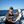 Phil Vokey Just fyi, BH, this is only an information page FROM the Prime Minister of Japan that is translated into English. It's not a 2 way communication thing and it's not a place where you ARA's can voice your opinion and have them heard and addressed by the Government or Prime Minister of Prime Minister's Office of Japan. Most of the ARAs are posting and commenting here because they don't know that. The ones that know it still do it because it satisfies their sick need to lash out at someone and they find justification in doing it under the pretense of caring about animals.3 · · Edited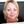 Paula Watkins "It's not a two way communication thing"? Well you completely contradict yourself there matey - thought it was the Phil Vokey against the world FB page personally2 · · Edited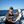 Phil Vokey You must be vegetarian or vegan. That lack of comprehension is showing. You thought wrong again. The 2 way communication thing that I dismissed was the dumb notion that you ARAs are talking to the Prime Minister of Japan by commenting here. Duh....2 · 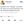 Tricia Wiles "world FB page" LOL!2 · 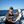 Phil Vokey That IS funny! A handful of radical ARAs commenting on an information page FROM the Office of the Prime Minister of Japan makes it a world FB page. I need some time to figure that one out. (lol)1 · 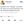 Tricia Wiles Ask again when sea shepherd pays out the court order....4 · 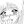 Nix Venter Ruthless heartless people.....shame on you!!!!!1 · 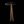 Tommy Motions I have to agree here with Nix, you seem like a real weak coward of a man to be in charge of a whole country that once had such honour2 · 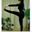 元晴子 Good afternoon.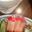 Dan Drexler Sounded like a fun day in court! Wonder how long till SSCS starts personal insults about the judge?2 · 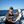 Phil Vokey I was wondering how long before Crapman Wats0n comes up with a new poem. All he needs is a word that rhymes with "Now I'm phoqued'.1 · 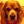 Victoria M Shipskie PHIL VODKA YOU ARE A MONSTER^· Edited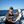 Phil Vokey Yeah, well now Crapman wats0n is a phoqued monster.1 · 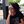 Sandra Amed At least Mr. Watson has the intelligence and the words to make a poem, and he sure knows how to use his words. That....we can not say about a lot of people. Only people with warm hearts and emotions can understand him. And I do. He stands for compassion and peace. Respect for all kinds of humans and animals. After all, we can not blame a whole nation for what is happening in Taiji.1 · 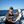 Phil Vokey Ther's no need to yell it, VMS. If we can't hear we'll ask you to repeat it.1 · · Edited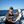 Phil Vokey Here's a poem about Taiji that a friend of mine shared a while ago. I hope you like it....."Dolphins are dying. Fresh meat is frying. The Sea Sheep are crying by the shore. They tweet and bleat so loud; still the fishermen stand proud because the cove runs red once more."2 · · Edited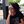 Sandra Amed That's just what I was saying, only sick minds as you can come up with such a poem that has such low intelligence.3 · 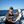 Phil Vokey It's not my poem but I enjoy sharing it with you people. It's called "An Ode to the Cove Gawkers".2 · 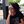 Sandra Amed Man, you must be such a sick individual. I morn for your family. If you have some.2 · 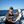 Phil Vokey I'm sure it will be disappointing for you to hear but I'm quite healthy. I eat a balanced omnivore diet and get regular rest and exercise. I am a happy man most of the time, too. I have a wonderful family. You have no need to mourn for them. Merry Christmas to you, too. (If you celebrate it)2 · · Edited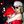 Emma Jane Heward your bitterness betrays your alleged story of happiness. all you seem to want to do is attempt to put down people who are fighting for the greater good. very sad.3 · · Edited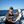 Phil Vokey Non of you are fighting for the greater good. Most radical ARAs here are disturbed people looking for an excuse to lash out at other people and they use the phony front of animal concern as an excuse.1 · · Edited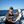 Phil Vokey LOL! Spamming crap onto an information page FROM the Office of the PM cannot even be likened to fighting for the greater good. It is more like cowardice or false courage.1 · 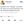 Tricia Wiles all my ships are DOCKED
soon to be HOCKED

Hope that helps him out.2 · 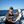 Phil Vokey A friend of mine was wondering if the operation manuals for those ships were available in Japanese. (lol)1 · 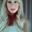 Cinzia Dolphins Shame on you! Stop killing dolphins!!!4 · 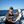 Phil Vokey I've never killed a dolphin in my life and I've never tasted it.2 · 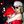 Emma Jane Heward thanks for the informative update phil. makes me wonder what your problem is. But i wouldn't want to crack that pandoras box open to be honest.2 · 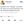 Tricia Wiles I assume you have also never killed a dolphin in your life & never tasted it.

Soooo, you have a problem too? Goodness pandora indeed!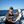 Phil Vokey Its the norm, TW, for ARA thinking. PTT (purple top turnip) is an attention seeking spoiled little girl and must have her comments seen here. She usually misses the topic of discusssion and rambles off into something else or interupts an exchange between other people, as she did here, and starts with personal attacks and critcism. Just a typical snot nosed Brit brat.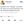 Tricia Wiles Ohhhhhh, she's BRITISH! 

In the UK, there are over 350 licenced slaughterhouses. Secrecy surrounds the killing business and individuals and animal welfare organisations are rarely permitted to visit slaughterhouses. Even the government's own advisory body, the Farm Animal Welfare Council, has been refused access to some of the larger plants. Viva! has been able to obtain video footage of stunning and killing and we have also reviewed the latest scientific research on slaughter. As a result, we have built up an extremely disturbing picture of the reality of Britain's killing factories. 

The total number of animals killed in British slaughterhouses in 2013 was over 1,003 million.

This included 9.8 million pigs, nearly 15 million sheep, 18 million turkeys, 14 million ducks, over 945 million chickens and 2.6 million cattle. Add to that 4.5 billion fish and 2.6 billion shellfish you have a total of over 8 billion animals killed in the UK each year.

This equates to around 22 million animals slaughtered every day; 919,000 an hour; 15,000 per minute and 255 every second.

Tell us how much better YOU are emma, how YOUR nation is superior to Japan, why YOU should not be treated as you treat all Japanese peoples...

People like you are disgusting and bring immense shame on genuine conservation and welfare organisations.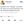 Tricia Wiles Britain is a blood bath.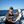 Phil Vokey I also explained to her about the way that the UK has ignored the suggested cut in fishery quotas and increased them instead but she also ignores that. No Fish and Chips must be a horrible thought in England!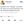 Tricia Wiles black pudding on the side, next to your juicy chicken breast? Big fat steak-ala-dead-cow for hubby? Or.... is it horse....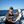 Phil Vokey She is either vegetarian or vegan. It shows in the mentality.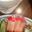 Dan Drexler Tastes horrible...... Not sure why people still eat it....2 · 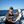 Phil Vokey Thank you for the info, DD. I've always imagined it being an oily or greasy meat so I've never really wanted to try it.1 · 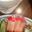 Dan Drexler Whale is great though! Softer fattier meat, can do a lot more with it!!1 · · Edited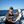 Phil Vokey Oh, I've eaten lots of minke and fin whale. I like them both. I find whale meat, especially minke, tastes a lot like elk meat. I don't like pilot whale meat. It tastes a lot stronger to me.2 · 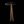 Tommy Motions Man to Man..... you are embarrasing Japan...rather find another hobbby or a life maybe?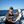 Phil Vokey Duck my sick ya ducking fummy! This time you started with a statement and finished with part of a question. You did not go far in school, did you, Mr. Emotions ?1 · · Edited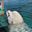 Sea Mammals Early in this morning many Pilot Whales killed by japanese bloody hands. That is Crimes against nature and humanity.
Shame on you japan!!!
Japanese tourists are no longer welcome in my country !!!3 · · Edited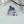 Yamamoto San I have a cousin that lives in Cham, Switzerland, not far from Lucerne. I visit Switzerland once every few years, maybe make a trip next May, are you coming to the airport to greet me ? 3 · · Edited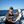 Phil Vokey LOL! So you made that decision?1 · 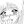 Nix Venter NO the world is turning against you ...u have no idea....2 · · Edited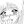 Nix Venter be READY!!!!! you had a chance but you can still turn this round till its too late2 · 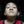 Toru Seo Nix
Delusions of grandeur? The world is much, much, much bigger than your little dream realm.5 · 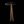 Tommy Motions You think? we will show you then .... !!!!!!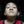 Toru Seo By all means. Please. LOL.2 · 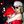 Emma Jane Heward Toru - im glad you acknowledged that the world is a much much bigger place than someones little dream realm. Perhaps you could mention this to the Taiji Fisherman and Japanese Government? and tell yourself whilst your at it. It seems you lot missed that memo. cheers.2 · · Edited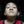 Toru Seo "Perhaps you could mention this to the Taiji Fisherman and Japanese Government?"

The top of the list is you, Emma. 
I will then think about your proposal.2 · · Edited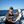 Phil Vokey They also killed dolphins.1 · · Edited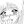 Nix Venter reallly? wow thanks for informing us, you are very informative, we did not know that....thanks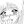 Nix Venter STUPID CLOWN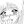 Nix Venter Mr PM i would really consider firing this troll as he is not doing you any justice at all ..really2 · 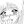 Nix Venter you making yourself look more and more like a complete muppet every second...its amussing actually...how did you get your role as PM again? u seem pretty dam stupid if you ask me2 · 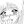 Nix Venter https://twitter.com/bryanadams/status/546027113443495936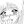 Nix Venter you have no idea what is about to hit you guys ... Ambassadors are coming like no tomorrow and there is no stopping...you gonna have to turn things round or your country is doomed and your people dont deserve that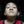 Toru Seo Dream on....2 · 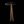 Tommy Motions Toru you must be consumed with nightmares and a very sad soul ...or maybe no soul at alll? seems the latter2 · 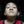 Toru Seo Dream on, Tommy.1 · 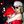 Emma Jane Heward Toru - do we dream of a better world? yes. why does that offend you so??1 · 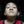 Toru Seo All the dialogues above lead you to a question "do we dream of a better world?"?

I think something is warping in your mind.2 · 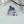 Yamamoto San @Emma - "do we dream of a better world" - better for you at the expense of Taiji people's livelihood?1 · 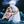 Beejay Cody ^ But people in Taiji don't need Whale/Dolphin meat to survive...http://en.elsaenc.net/report/dolphin-drive-hunt/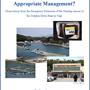 The Dolphin Drive Hunt: Appropriate Management? | Elsa...en.elsaenc.net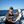 Phil Vokey ....according to another ARA organization.1 · 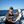 Phil Vokey Japanese tourists are welcome in my country!!!4 · 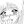 Nix Venter yawn1 · 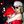 Emma Jane Heward you possibly may not be welcome there Phil, being foreign they might mistake you for an activist. uh oh. however could you prove that you are not? hmmmmmm, seems to be a flaw in their desire to ban SS.1 · · Edited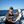 Phil Vokey I was talking about Japanese tourists being welcome in Canada. I guess you have the same comprehension problem as the rest of the flock suckers. I made no mention of me going to Japan.2 · 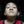 Toru Seo I will personally make certain that you will have the best and the warmest welcome that we can provide when you come to Japan.3 · 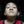 Toru Seo And I actually start wondering if Emma is Guy for the reason you mentioned.1 · 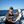 Phil Vokey LOL! That was funny!1 · 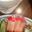 Dan Drexler http://www.ch.emb-japan.go.jp/anniversary2014/index_e.html3 · 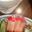 Dan Drexler And 150 more years to come!!4 · 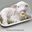 Sam Liberté Bonjour,
En ce moment et tout les jours des centaines de baleines pilote, de dauphins sont tués dans des conditions effroyables. Ils subissent des heures de tortures avant de mourir. Ce sont des actes qui doivent être interdit par la loi. Il faut protéger ces pauvres globicéphales,ce sont des êtres non-humains très intelligents et ils ne sont pas reconnus pour êtres protéger. La nation entière laisse faire ces meurtres en toute légalité.Je suis très en colère et attristé de voir l'impuissance et le gouvernement Japonnais continue à faire le commerce pour les delphinariums en masquant la tuerie de cétacés pour une tradition. Mais nous sommes pas dupe, un marché juteux est derrière ce génocide exécuté par quelques pêcheurs sanguinaires. Je vous demande de bien vouloir faire le maximum afin d'éradiquer ce massacre à taiji.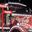 Elaine Bentley Nix..ignore Toetoe,he loves spewing lies and pulling the racist card...and then he whips out the defamatory card and name calling!4 · 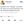 Tricia Wiles Elaine you need to grow up. Your immaturity really makes you look quite foolish. "Toetoe"?? Grow up Laylay.2 · 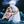 Beejay Cody @Tricia Wiles - when you tell someone to grow up for posting immature comments you shouldn't go and do the same thing...makes you look even more foolish..1 · 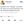 Tricia Wiles LMAO, slam dunk point made and you dont even know it.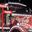 Elaine Bentley We've already had the racist card from him on this thread!

Just waiting for the defamatory moan....and then he'll lose his temper and be reduced to name calling!

Wait for it.....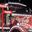 Elaine Bentley Exactly Emma!...a very good question?
But he likes the racist rant!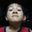 Toru Seo Haha Elaine, you are back. You must be so embarrassed, but we will still take care of you, educate you and teach you some manners purely out of compassion, even for a friggin' liar like you.3 · 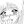 Nix Venter Wow you so thoughtfull, hope you not getting below min wage at least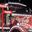 Elaine Bentley Living the dream Toetoe 1 · 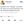 Tricia Wiles Grow up Elaine1 · 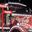 Elaine Bentley Take a few screenshots Toetoe 1 · 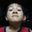 Toru Seo Elaine 
Just let me know when you calm down. I can then teach you like I do to a crying baby.4 · 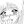 Nix Venter Toru do ou have any kids of your own or hope to have your own baby one day.... they going to be so proud of you 1 · 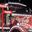 Elaine Bentley Where's the defamatory moan Toetoe?

Waiting......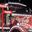 Elaine Bentley Oh oh...Toetoes getting angry^1 · 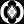 Yosh Hotta " Radical environmentalists have been found in contempt of court for failing to heed an order to halt their relentless campaign to disrupt the annual whale hunt off the waters of Antarctica.
The 9th U.S. Circuit Court of Appeals on Friday ordered a lower court to determine how much Paul Watson and members of the Sea Shepherd Conservation Society he founded owe Japanese whalers. They're required to pay for violating the court order to stop their dangerous protests, and cover lawyer fees and damage to the whalers' ships"
Bye Bye 501c-3
SCORE!!! http://abcnews.go.com/.../protesters-contempt-court-anti...5 · 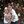 Ally Wright They owe nothing!!! 
The dolphins and whales do not belong to japanese murderers4 · 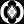 Yosh Hotta Ally Wright, you are an embarrassment to the civilized people. Save the kangaroos and protect them against Aussie murderers.3 · · Edited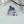 Yamamoto San @Ally Wright - please raise your grievances with the US courts3 · 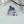 Yamamoto San @Ally Wright - also dolphins are caught within Japanese territorial waters, they are Japan's marine resource. Finally you can't "murder" food or animals, use correct terminology.3 · 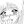 Nix Venter https://www.youtube.com/watch?v=CHABgTqqrz0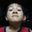 Toru Seo Hi Elaine
So what do you teach your kid today? How to be a drama queen or how to lie?6 · 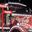 Elaine Bentley Hi Toetoe
She's hardly a kid now,is she!?

More lies please 1 · 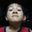 Toru Seo I think the findings that SS USA and Watson were in contempt of the 9th court of Appeals will be significant.
In fact you should read the page (p49) where Watson was personally held accountable by the court for not doing the best effort to prevent the ruling (500 yard off limit to the whalers) .

This is the reality! Now let huggers whine all they want.5 · 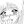 Nix Venter Whatson... whats how does that compare to the rest of the world ..gosh i thought you guys have some intellengence but i was horribly wrong,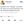 Tricia Wiles Ss AND watson have to pay legal fees, damages and compensation to ICR. Catch a clue.1 · 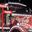 Elaine Bentley Which clown?..Phil?

Have to admit,he is hilarious 1 · 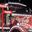 Elaine Bentley (lol)^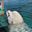 Sea Mammals Government of Japan is sick 
During a meeting with the Taiji fishermen in January 2004, the fishermen told us that they do not only hunt dolphins for their meat or for sale to the dolphinarium industry. In their own words, they kill the dolphins “as a form of pest control.”
The dolphins, from the fishermen’s perspective, eat too much fish, and the fishermen are simply killing the competition. This is the first time ever that Japanese dolphin hunters have openly admitted to executing pest control on 
dolphins. Over-fishing of the oceans is a tremendous problem on a globa
level, and the Japanese fishermen, supported by their government, are 
wrongly pointing at the dolphins as the reason for this depletion. The Japanese government is making the same false argument in front of the 
International Whaling Commission that whales eat fish and therefore need
to be controlled by killing.

The desire to keep the dolphin population down is a major reason why 
the Japanese government is so keen on issuing permits for the hunts. It 
is not really about providing meat for the Japanese people. It is not 
really about maintaining what the fishermen repeatedly refer to as their
“tradition” or “culture.” It is about eradicating as many dolphins as possible in order to make the oceans’ fish available to themselves. We know of several areas in Japan where local dolphin populations have declined or been eradicated by this mentality, fully supported by the Japanese government.
The Money for Dolphins in Captivity is the Reward of the Fishermen's of Taiji !!
Each killed dolphin and whale is detrimental for fish stocks. Many 
small whale spec. eat jellyfish. The jellyfish problem in Japan waters 
have the government of japan produced by the slaughter of whales and 
dolphins.6 · · Edited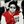 Ioana Pantelimon they are just the scum devils2 · 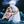 Beejay Cody Hey Taiji fishermen ever heard of FISH FARMING?? guess not dumbwits....3 · 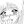 Nix Venter waste of space but they got their comings 1 · 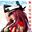 Chikamori Mukai http://www.sankei.com/.../news/141220/wor1412200039-n1.html1 · 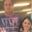 Joely Hyatt Pest japs r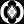 Yosh Hotta Are you propagating racism against Japanese people in Japanese Prime Minister`s facebook? "The word Jap" is a racial slur.4 · · Edited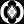 Yosh Hotta I found an evidence that Emma Jane Heward collaborates with racists and she is racist.2 · · Edited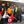 Stephen Barnett Reported4 · 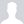 Brenton Lewis As far as I am concerned the word Aussie used by those who vilify Australians is also a racial slur. Stop using the term, better still stop hiding behind the racist rubbish. Barnett i have read posts where you refer to "chink history" regarding Chinese claims, that's not racist? Hypocrites and frauds!2 · 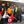 Stephen Barnett Hi Mr. Brenton No face, I have many Australian tourists here in Japanese ski resort hotel every year and I have Australian friends. I have never heard even a word of complaints from them and they say ''we Aussie"! You are deluded. Google the definition of the term ''Aussie". It is NOT racial slur. Search ''Aussie" on Youtube and count how many videos titled Aussie. It's used in daily conversation.1 · 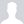 Brenton Lewis By Australians as a term of endearment among Australians. Not by the likes of you as a term of hostility! No I am not deluded, you are a racist!1 · 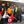 Stephen Barnett No I'm not. Ally and Joely these racist scumbags disgust me. 
Brenton people use ''aussie'' casually all around the world.1 · 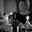 Kathy Denman https://www.facebook.com/media/set/...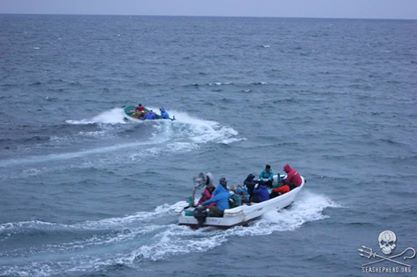 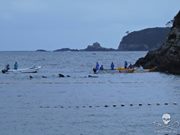 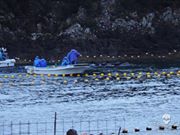 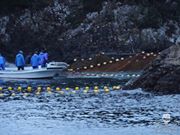 Sea Shepherd Cove Guardians Page (official) added 13 new photos to the album Dec. 20th, 2014: Mixed pod slaughter Day 1.The pod of both Bottlenose dolphins and Pilot Whales, which included a significant number of juveniles, were forced into the cove yesterday morning after fighting for two hours against the killer's 
banger boats. Traumatized, scared and confused the pod was netted into the cove and left overnight while the killers slept comfortably.At approximately 5:45am local Japan time the killers prepared for a day of brutal slaughter. Tarps at the butcher house were already in place awaiting the dead bodies of multiple victims. As the killers drove the pod in to the actual killing cove today the pod still continued to fight to escape, sadly this was not enough to save them. The pod was split into two groups, manhandled by divers and terrorized with the motors the killers use on their skiffs. As one part of the pod, containing mostly juveniles, was driven back into the outer parts of the cove the other half was being murdered within the killing cove. Blood streamed heavily through the water today, and the entire cove was red. The remaining pod was forced to swim through the blood of their family members and loved ones. Approximatley 22-25 dolphins and whales were killed today, with the remaining pod consisting of both bottlenose and pilot whales.The remaining pod are still being held in the cove and will remain there overnight until their fate is decided by the killers tomorrow. Cove Guardians on the ground will continue to monitor those that survived todays slaughter, and we will keep you posted tomorrow as to what will happen with them.1 · 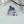 Yamamoto San http://news.yahoo.com/protesters-contempt-court-anti...

Your donations will go to Japan whalers... thank you 1 · 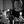 Kathy Denman I am not interested in the outcome of this case.! I am trying to stop the senseless murder of dolphins in Taiji that the fishermen find so amusing. the japanese should e ashamed and the whole World is watching every move2 · · Edited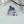 Yamamoto San Not senseless, these slaughtered dolphins will provide food to many people in Taiji and surround.1 · 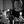 Kathy Denman That dolphin meat contains mercury ! So healthy- I hope they all get poisoned by it. And they don't need the meat- There are huge stockpiles of it- far too much!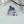 Yamamoto San @Kathy Denman:

"Dolphin meat contains mercury" - All larger fish and marine mammals contain mercury, eating in moderation is the key. Show me one verified case of anyone in Japan got sick eating dolphin.

"they don't need the meat" - how do you know?

"There are huge stockpiles" - how do you know? are you responsible for the freezers in Taiji?1 · 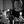 Kathy Denman And how do you know different?- Your ignorance and that of the Japanese when it comes to these intelligent creatures, the manner in which they are murdered and the valuable ones selected for cruel dolphin shows is mind boggling-. sad sad people! Do not other replying. I do not value your thoughts!1 · 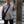 Emmanuel Chanel Oh, so you are much more stupid than dolphins? Gee!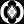 Yosh Hotta Save the Dolphin Facebook abuse https://www.youtube.com/watch?v=GbQx-vppOuc2 · · Edited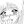 Nix Venter save the dolphin facebook abuse.....did you go to school ?1 · 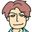 Masato Takita 【ザ・ リバティWeb, the Online English Edition】 【Dec. 19, 2014】Should Japan's Economic Recovery Remain Entrusted to Abenomics? Prime Minister Shinzo Abe announced his intention to postpone a planned consumption tax hike, and he dissolved the House of Representatives. However, it was the LDP that pushed the consumption tax increase forward to 10%... Read the article>> http://eng.the-liberty.com:57375/2014/5622/1 · 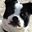 Teresa Godwin Stop the slaughter of dolphins in Taiji. Help these poor creatures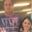 Joely Hyatt Ur a flog yosh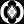 Yosh Hotta So?1 · 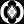 Yosh Hotta How come you are so fat if you support animal rights? https://www.facebook.com/photo.php?fbid=10204940795667212&set=a.1554106780179.195735.1460472382&type=1&theater2 · 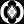 Yosh Hotta Long live Taiji! Dear Fishermen in Taiji, please defend your freedom against notorious terrorists! Long live Japan!2 · · Edited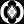 Yosh Hotta May these terrorists and racists be punished1 · 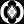 Yosh Hotta Ignorant racists like Alicia Hattingh make me sick!1 · 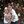 Ally Wright Bring on a tsunami!!! ?1 · 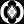 Yosh Hotta Ally Wright, do you murder and eat kangaroo? What kind of savage are you?1 · · Edited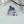 Yamamoto San @Ally Wright - people who call for violence like you have tendencies to abuse animals... i think deep down you may be one.2 · 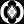 Yosh Hotta White racist Ally Wright https://www.facebook.com/photo.php?fbid=10205018202841507&set=a.1617268438345.2086990.1435395483&type=1&theater2 · · Edited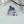 Yamamoto San Aww... Ally Wright blocked us all, run away like a coward2 · 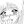 Nix Venter terrorists and racists be punished ... i suggest you try mediitating and try find some clarity in your small brain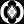 Yosh Hotta " Radical environmentalists have been found in contempt of court for failing to heed an order to halt their relentless campaign to disrupt the annual whale hunt off the waters of Antarctica.
The 9th U.S. Circuit Court of Appeals on Friday ordered a low...See More2 · 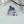 Yamamoto San Please donate to the ICR (via Sea Shepherd of course) 1 · 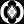 Yosh Hotta LOL2 · 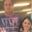 Joely Hyatt Yosh ya gook beat it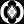 Yosh Hotta You used a wrong racial slur.2 · 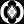 Yosh Hotta LOL2 · 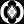 Yosh Hotta Emma Jane Heward, are you using a fake account to use racial slur?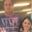 Joely Hyatt Yamamoto chingwa ya flog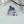 Yamamoto San LOL.. ignorant, idiotic dolphin freak with limited vocabulary2 · 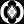 Yosh Hotta Joely Hyatt can`t even use a right word to insult people.1 · 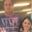 Joely Hyatt Japan will never stand up wingnuts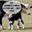 Rosy Dylan COSMIC JUSTICE FOR THE DOLPHINS ON THE WAY: http://finance.yahoo.com/.../magnitude-5-9-earthquake...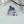 Yamamoto San Japan sits on the volcanic ring of fire, earthquake is common occurence, learn your science and geology4 · 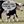 Rosy Dylan Like Moses warned the king of Egypt, Japan has been asked to many times to stop the dolphin murder. Do it now.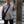 Emmanuel Chanel I wonder what Christian theology forbids us to hunt marine mammals. I do same way about Judaistic theology, too. Oh, Rosy Dylan just belongs to anti-whaling cult? So why did you refer Exodus?1 · 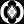 Yosh Hotta When did dolphin cult believers become prophets? False prophets?1 · 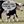 Rosy Dylan I refer, because it is an example of people not listening to a warning. Its happening. Stop the murder of the angels of the ocean. We BOYCOTT JAPAN for the murder of whales and dolphins.\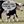 Rosy Dylan just know why, so when it happens you won't be saying, why us.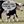 Rosy Dylan whats your gods name "Yen'?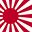 Shinichiro Takahashi *yawn* Dolphinophiles everywhere...2 · 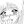 Nix Venter come on man, if you gonna hire people to repeat the same boring stuff over and over with no substance .....no intellengence .come on you a PM and you cant even get that right ? lol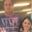 Joely Hyatt Kill ya cats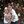 Ally Wright Yawn...filthy japanese everywhere. Hoping for another tsunami n mass quake!! Pest control ?2 · · Edited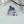 Yamamoto San Yawn, filthy ignorant dolphin freaks and ferals everywhere3 · 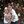 Ally Wright Lol asians pfft the earths pests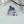 Yamamoto San Are you jealous of Asians ?4 · 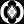 Yosh Hotta Emma Jane Heward, is that you?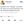 Tricia Wiles Ally you are a disgusting racist.2 · 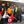 Stephen Barnett Look at this filthy Australian @Ally Wright. I bet she doesn't know about barbaric slaughter of dugong abd sea turtles in Australian waters. Your country kill thousands of dugongs every year with no limit and control. Do some research how Australia has been bloody cruel to animals. 
I feel sorry for your kids being raised by scumbag like you. They will never grow up to see the beauty of this world and its people. You will teach them to be filthy racists. Shame on you scum.1 · 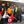 Stephen Barnett "Full Time Mum" post these comments? Disgusting mother ever1 · 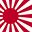 Shinichiro Takahashi Shut up, pathetic Aussie. You're drunk.4 · 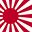 Shinichiro Takahashi Look at all the dolphin lovers, so racist! This'll make a good evidence for reports!3 · 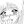 Nix Venter you basically isolating japan from the world by calling the world racist ...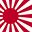 Shinichiro Takahashi This page is my second comedy TV. It's full of clowns, racist dumbos and dolphin fetishists. wwww4 · 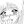 Nix Venter i would say its a mix of compassionate awakened people who are the salt of the earth mixes with a bunch of ruthless unedcated ignorant no case or anything to say low life scum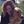 Beth Arvai I would agree! Those opposing appear to sadistic freaks!1 · 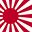 Shinichiro Takahashi Which is more of a pest? Us Japanese and pro-Japanese who defends the Japanese culture? Or you, a lowlife numbnuts who uses racial insults and ill-wishes to enforce a pathetic fishing method?5 · 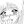 Nix Venter When the japanese peope find out they gonna come at you too, you wil see...the triolls that are not being paid to do a really bad job that is. real people and how dare you put the japanese people in your sick category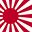 Shinichiro Takahashi Also, stop imitating someone's comment, 'ya fecal swine.2 · 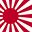 Shinichiro Takahashi We don't murder families for $$*

Fix your grammar, will you, kid?1 · 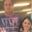 Joely Hyatt Bloody pest.1 · 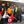 Stephen Barnett Look at this filthy Australian pest. I feel sorry for your kid having an evil Santa.1 · 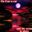 Martha Isabel Mazo Triviño Let everyone know these murderers: Taiji Japan, a disgrace to the planet and humanity. Them captive in the cove a group of dolphins that has been killing the rest of his family and expects them through the same thing later date after two days of being trapped, hungry and terrified ... that the full weight of God and men fall on Taiji Japan, the hunters and rulers that allow these atrocities ...

Que todo el mundo conozca estos asesinos: Taiji Japón, una desgracia para el planeta y la humanidad. Tienen cautivos en la cala un grupo de delfines que ha visto asesinar al resto de su familia y espera que a ellos les pase lo mismo despúes de dos días de estar atrapados, con hambre y con terror... Que todo el peso de Dios y de los hombres caiga sobre Taiji Japón, sus cazadores y gobernantes que permiten estas atrocidades...

https://www.facebook.com/SeaShepherdCoveGuardiansOfficialPage/photos/ms.c.eJw9jckNwEAIAzuKdsFg6L~_xSBDnORofsHCPDubNxHkwzDyN7vaPy2DlbvLJyWeJt0~;5tumTf376HvKxHtrncJn~_sf~;K8~_4fXkdyI8k~-.bps.a.425335597616676.1073741938.109164785900427/425335957616640/?type=16 · 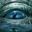 Peter Baldwin http://vimeo.com/90466885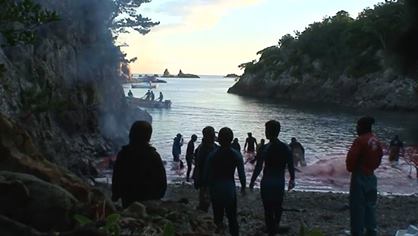 The Cove Unedited OPS Footage - View 4vimeo.com|By OceanicPreservationSocietyThe Cove Unedited OPS Footage - View 4This footage was captured in Taiji, Japan by OPS for the film The Cove. It is the full tape, has been unedited and unaltered. This footage is available for download…vimeo.com|By OceanicPreservationSociety2 · 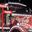 Elaine Bentley Nix...he has grandchildren(profile pic)!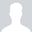 Amtjga Aamtjga イスラム教について何を知っています。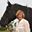 Tracey Dunn Williamson Driven by greed and ignorance, you rob the world of OUR fellow beings.... Taiji is a cruel, horrible example of what greed turns people into. These animals do not belong to you, stop stealing and butchering our beloved wild sea life.4 · 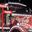 Elaine Bentley Loving that nickname Trish 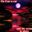 Martha Isabel Mazo Triviño No tienen perdón de Dios... https://www.facebook.com/SeaShepherdCoveGuardiansOfficialPage/photos/a.314676855349218.1073741900.109164785900427/425570684259834/?type=1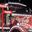 Elaine Bentley Exactly Beejay....and they fall for it....every...single...time!

My opinion is,if you can't have a civil debate and they resort to name calling,the racist card,the defamatory card etc,well then you might as well have a bit of craic with them!

And they are soooo easy to wind up!

Don't want to have a constructive discussion about Taiji??Well then of course I'm gonna rip the piss out of them!
They just cannot seem to have a civil debate.1 · 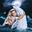 Beejay Cody Because they know deep down Elaine that we are right and they can't cope with it, hence the racist/derogatory remarks crap!!1 · 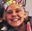 Isabell Montag SHAME ON YOU JAPAN ... ABE !!!! Dolphinkiller !!!1 · · Edited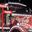 Elaine Bentley Vodka head,what are you smoking!?....seriously!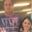 Joely Hyatt Look at this filthy prick stalking ppls profiles.1 · 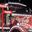 Elaine Bentley 4th dolphin/whale taken by dolphin resort trainers so far....for a life in captivity!
Sold to the highest bidder!
Taiji=Greed.4 · 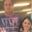 Joely Hyatt Hav a look at this pest looking at ppls profiles. Pathetic.1 · 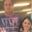 Joely Hyatt You r filth.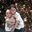 Ally Wright They are just trolls trying to get everyones back up. 
Just block the filth.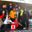 Stephen Barnett Australia's Shame. Clean up your fithy Dugong Slaughter & Turtle Slaughter. Australia lags beyond many third world countries when it comes to marine mammal Conversation. Biggest hypocrite country. 
These lifeless filthy Australian trolls are definitely ignorant scums. 
#StopKillingDugong #Australia
https://m.facebook.com/.../pb.../639512159502803/...2 · · Edited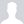 Brenton Lewis Abusive, offensive and reported!1 · 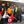 Stephen Barnett Brenton when do you learn ''Aussie'' is not racial slur. People use it casually all around the world. But all right. I shall edit the term just for you don't take it personal3 · 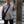 Emmanuel Chanel Stephen Barnett:
Could be that Brenton Lewis feels ashamed for being Australian? So does even the word just pointing Australian like nicknames anger him? He is really peculiar.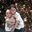 Ally Wright I dont get how they love to argue its their culture... How is ocean theft for captivity and human entertainment culture?? Its just pure greed.4 · 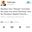 Tricia Wiles Ally you people are the trolls. Sadly most of you are also racist.2 · · Edited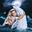 Beejay Cody ^The word you are looking for is trolls, we are not racists either we speak up for those who cannot speak for themselves. It isn't only Taiji we campaign against, pity you don't have a bit more compassion yourself.2 · 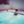 Lisa Walker Maybe you're not racist but some here are racists. Look at the comments by Ally Wright and Joely. Hate speech like them will ge us nowhere.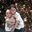 Ally Wright Defending a cause we believe in that another country is doing doesnt make us racist. 
The japanese are cruel and thats an observation and opinion based on their actions not race. 

I hate australian criminals...rapist,pedophiles,killers but that doesnt make me racist against them. 

I hate americas gun laws and feel that needs to change. There is no need for everyone to carry guns....but that doesnt make me racist. 

Taiji slaughter is cruel and unnecessary. The meat is poisoned anyway so this i dont understand. 

Its the kill they enjoy and profit a bonus. 

And the comments by japanese on here has proved themselves to be nasty heartless people. 
We are the voice for marine life and simply defend their rights and call for help. 
And cop abuse from the japanese....sadly some that live in my own country 
You want to defend japan do it from japan. Do not stand in australian soil and be racist towards us for speaking up.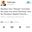 Tricia Wiles Do you eat fish Ally? Like a nice piece of flake with your chips? some good barramundi at the pub every so often? Got a few fishies in a pretty tank in the lounge room?

You commit ocean theft for captivity & entertainment. pure greed.1 · 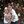 Ally Wright Haha tricia no actually. ?

If whats happening in taiji is wrong why are they trying to cover it up? Why a big secret where captives go?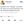 Tricia Wiles Covered up? You silly woman.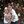 Ally Wright No luv you believe god is real lol thats silly 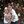 Ally Wright Ha tricia is an activist hater and and actually believes god n jesus is real. 
Hypocrite and not worth my time. 
Bye tricia.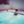 Lisa Walker Are you an activist ? Just sounded like a disgusting racist troll towards all Asians because of your first horrible comment.1 · 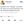 Tricia Wiles You're not an activist you're an ignorant racist. You wouldn't have a clue what I believe. You are disgusting.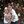 Ally Wright Sorry busy breastfeeding my child 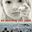 Maria Grazia A https://fbcdn-sphotos-c-a.akamaihd.net/.../10481423...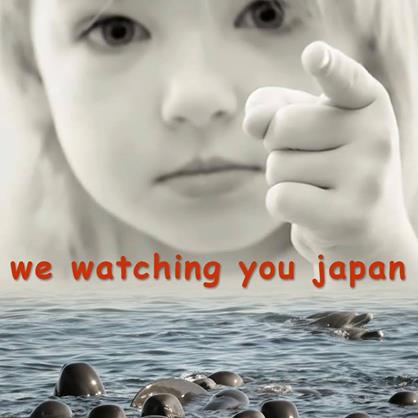 fbcdn-sphotos-c-a.akamaihd.net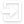 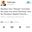 Tricia Wiles Every year in Australia, 520-620 million animals are killed at abattoirs, mostly for meat (direct human consumption), roughly broken down as follows:
460-550 million broiler (meat) chickens (see www.aussiechickens.com)
3-5 million turkeys (see www.aussieturkeys.com)
8 million ducks (see www.aussieducks.com)
4-5 million pigs (see www.aussiepigs.com)
11-12 million layer hens (see www.aussieeggs.com)
4 million bulls, bullocks and steers
3 million cows and heifers
7 million cattle
700000-900000 calves (“waste products” of the dairy industry)
5-7 million sheep
17-19 million lambs

You want to know how many innocent fishies we thieve from the ocean, JUST SO YOU CAN EAT?1 · 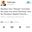 Tricia Wiles tell me again how "we" are better than "they" are.....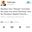 Tricia Wiles In the UK, there are over 350 licenced slaughterhouses. Secrecy surrounds the killing business and individuals and animal welfare organisations are rarely permitted to visit slaughterhouses. Even the government's own advisory body, the Farm Animal Welfare Council, has been refused access to some of the larger plants. Viva! has been able to obtain video footage of stunning and killing and we have also reviewed the latest scientific research on slaughter. As a result, we have built up an extremely disturbing picture of the reality of Britain's killing factories. 

The total number of animals killed in British slaughterhouses in 2013 was over 1,003 million.

This included 9.8 million pigs, nearly 15 million sheep, 18 million turkeys, 14 million ducks, over 945 million chickens and 2.6 million cattle. Add to that 4.5 billion fish and 2.6 billion shellfish you have a total of over 8 billion animals killed in the UK each year.

This equates to around 22 million animals slaughtered every day; 919,000 an hour; 15,000 per minute and 255 every second.

Tell us how much better YOU are BJ, how YOUR nation is superior to Japan, why YOU should not be treated as you treat all Japanese peoples...

People like you are disgusting and bring immense shame on genuine conservation and welfare organisations.1 · 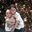 Ally Wright You cant use your own facts or opinions?? You need google lol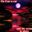 Martha Isabel Mazo Triviño Que la barbara muerte de esta inocente manada, los babies arrojados al mar sin protección y los cautivos secuestrados, le conceda a Taiji Japón, sus cazadores y gobernantes, la paga merecida. Dios todo lo ve, después no se quejen por lo que pase. El mundo tiene los ojos puestos en sus acciones y son la ciudad más despreciada por el horror que tapan. La campaña es no visitar a Japón y ninguna de sus ciudades. Así mismo no comprar sus productos y no visitar sus delfinarios...